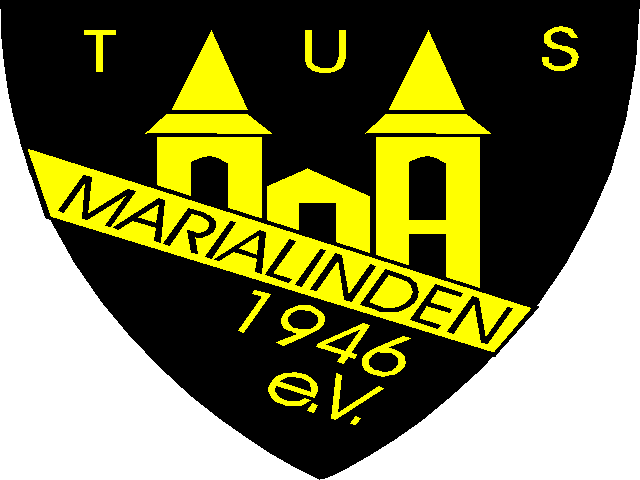 Anlage 6: Platzorganisation Jugend Der Bereich um die Trainerbänke wird markiert bzw. mit Flatterband abgesperrt.Vor dem Haupteingang werden farbige Markierungen mit 1,5 Metern Abstand auf dem Boden angebracht um auf den Mindestabstand beim Eintritt hinzuweisen.Es gibt ein Wegekonzept, das einen getrennten Zugang und das Verlassen des Platzes sicherstellt. Die Wege werden farbige Markierungen auf dem Boden gekennzeichnet. Die Mannschaften werden ebenfalls durch ein Flatterband und farbige Markierungen zum Eingang geführt.Für den Verkauf von Getränken und Lebensmitteln wird eine Wegführung im Einbahnstraßensystem rund um den Pavillon durch farbige Markierungen gekennzeichnet. Im Pavillon wird in einem Feld eine Plexiglasscheibe installiert, sodass im Pavillon keine Maske getragen werden muss.  Der Platz vor dem Pavillon ist ansonsten für alle Zuschauer*innen gesperrt. An der Eingangskontrolle steht ausreichend Desinfektionsmittel zur Verfügung.Alle Mannschaften erstellen eine Kaderliste mit Betreuern und Trainern mit Namen, Adresse und Handynummer in alphabetischer Reihenfolge. Am Spieltag ist dann der Meldebogen aus dem DFB Net bei der Eingangskontrolle abzugeben.Alle weiteren Zuschauer*innen sind in einer separaten Liste händisch mit Namen, Adresse, Telefonnummer und Unterschrift zu erfassen.Es dürfen max. 300 Zuschauer*innen die Sportanlage betreten.  Der Aufenthalt ist auf den mit (3) gekennzeichneten Flächen gestattet.Alle Listen werden zentral pro Spieltag archiviert und in der Geschäftsstelle abgelegt.